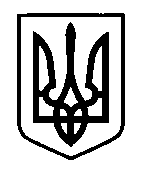 УКРАЇНАПрилуцька міська радаЧернігівська областьУправління освіти Про внесення змін до наказу від 05.10.2017 року № 325 «Про звільнення учнів – спортсменівДЮФШ  «Європа» від занять»Відповідно до подання адміністрації ДЮФШ «Європа» від 09 жовтня 2017 року та в зв'язку зі зміною графіка проведення юнацької першості Чернігівської області з футболуНАКАЗУЮ:Пункт 1. викласти у наступній редакції: «Звільнити від навчальних занять 12 і 18 жовтня 2017 року наступних учнів ЗНЗ:Бургуна Дмитра- Гімназія №1;Желібу Юрія-Гімназія №1;Сердюка Володимира- Гімназія №1;Вихора Кіріла-Гімназія №1;Рибака Дмитра-Гімназія№1;Груша Максима-Гімназія№1;Самарського Назара-Гімназія№1;Бабарику Олексія-Гімназія№5;Білича Євгенія-Гімназія№5;Олбінського Дениса-Гімназія№5;Книша Олександра-Гімназія№5;Петрова Юрія-Гімназія№5;Желібу Олексія- Гімназія №5;Шмагеля Назара -Гімназія №5;Бойка Максима-СШ №6;Зуба Максима- СШ № 6;Бархудар’яна Артема-СШ №6;Гаврилова Романа-СШ №6;Коваленка Назарія-СШ №6;Крутиголову Володимир-СШ №6;Ременюка Богдана-СШ №6;Харинка Володимира-СШ №6;Бурмакіна Руслана-ЗОШ №10;Красулю Кирила-ЗОШ №10;Погребняка Дениса-ЗОШ №10;Харченка Богдана-ЗОШ №10;Шинкаренка Віталія-ЗОШ №10;Мандру Олега-ЗОШ №7;Оніщенка Романа-ЗОШ №14;Соколовського Андрія - ЗОШ №14;Соколовського Максима – ЗОШ №14;Косаренка Олега – ЗОШ №14.»Контроль за виконанням наказу покласти на спеціаліста І категорії управління освіти Гуляєву Т.М.В.о. начальника  управління освіти					В.Г. ХОДЮК 11 жовтня  2017 р.НАКАЗм. Прилуки№334